В соответствие с Указом Президента Российской Федерации от 17 апреля 2020 года № 272 «О представлении сведений о доходах, расходах, об имуществе и обязательствах имущественного характера за отчетный период с 1 января по 31 декабря 2019 г.», администрация Красночетайского района Чувашской Республики  п о с т а н о в л я е т :1. Внести в постановление администрации Красночетайского района от 11.05.2017   №195 «О представлении гражданами, претендующими на замещение должностей муниципальной службы в администрации Красночетайского района Чувашской Республики сведений о доходах, об имуществе и обязательствах имущественного характера, и муниципальными служащими администрации Красночетайского района Чувашской Республики сведений о доходах, расходах, об имуществе и обязательствах имущественного характера» следующее изменение:- подпункт «б» пункта 3 приложения № 1 изложить в следующей редакции:«б) муниципальными служащими, замещающими должности муниципальной службы предоставляются сведения о своих доходах, расходах, об имуществе и обязательствах имущественного характера, а также сведения о доходах, расходах, об имуществе и обязательствах имущественного характера своих супруг (супругов) и несовершеннолетних детей за отчетный период с 1 января по 31 декабря 2019 года, срок предоставления которых предусмотрен постановлением администрации Красночетайского района от 11.05.2017 № 195, до 1 августа 2020 года включительно.». 2. Настоящее постановление вступает в силу после опубликования в информационном издании «Вестник Красночетайского района». Глава администрации района		                                   	 	И.Н. МихопаровЧУВАШСКАЯ РЕСПУБЛИКА АДМИНИСТРАЦИЯ КРАСНОЧЕТАЙСКОГО РАЙОНАЧĂВАШ РЕСПУБЛИКИХĔРЛĔ ЧУТАЙ РАЙОН АДМИНИСТРАЦИĕПОСТАНОВЛЕНИЕ24.04.2020  №_174_с. Красные ЧетаийышĂну            24.04.2020      174 №                       Хĕрлĕ Чутай сали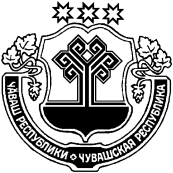 О внесении изменений в постановление администрации Красночетайского района от 11.05.2017 № 195 «О представлении гражданами, претендующими на замещение должностей муниципальной службы в администрации Красночетайского района Чувашской Республики сведений о доходах, об имуществе и обязательствах имущественного характера, и муниципальными служащими администрации Красночетайского района Чувашской Республики сведений о доходах, расходах, об имуществе и обязательствах имущественного характера»